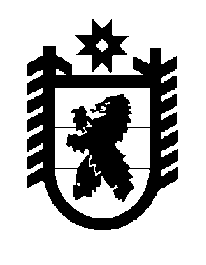 Российская Федерация Республика Карелия    ПРАВИТЕЛЬСТВО РЕСПУБЛИКИ КАРЕЛИЯПОСТАНОВЛЕНИЕ                                 от  3 декабря 2014 года № 360-Пг. Петрозаводск О разграничении имущества, находящегося в муниципальной собственности Пудожского муниципального районаВ соответствии с Законом Республики Карелия от 3 июля 2008 года № 1212-ЗРК «О реализации части 111 статьи 154 Федерального закона 
от 22 августа 2004 года № 122-ФЗ «О внесении изменений 
в законодательные акты Российской Федерации и признании утратившими силу некоторых законодательных актов Российской Федерации в связи 
с принятием федеральных законов  «О внесении изменений и дополнений в Федеральный закон «Об общих принципах организации законодательных (представительных) и исполнительных органов государственной власти субъектов Российской Федерации» и «Об общих принципах организации местного самоуправления в Российской Федерации» Правительство Республики Карелия п о с т а н о в л я е т:1. Утвердить перечни имущества, находящегося в муниципальной собственности Пудожского муниципального района, передаваемого в муниципальную собственность Пяльмского, Красноборского, Кривецкого, Шальского, Авдеевского и Кубовского сельских поселений, согласно приложениям 1, 2, 3, 4, 5, 6.2. Право собственности на передаваемое имущество возникает 
у Пяльмского, Красноборского, Кривецкого, Шальского, Авдеевского и Кубовского сельских поселений со дня вступления в силу настоящего постановления.             ГлаваРеспублики  Карелия                                                               А.П. ХудилайненПереченьимущества, находящегося в муниципальной собственности Пудожского муниципального района, передаваемого в муниципальную собственность Пяльмского сельского поселения______________________Переченьимущества, находящегося в муниципальной собственности Пудожского муниципального района, передаваемого в муниципальную собственность Красноборского сельского поселения______________________Переченьимущества, находящегося в муниципальной собственности Пудожского муниципального района, передаваемого в муниципальную собственность Кривецкого сельского поселения______________________Переченьимущества, находящегося в муниципальной собственности Пудожского муниципального района, передаваемого в муниципальную собственность Шальского сельского поселения______________________Переченьимущества, находящегося в муниципальной собственности Пудожского муниципального района, передаваемого в муниципальную собственность Авдеевского сельского поселения______________________Переченьимущества, находящегося в муниципальной собственности Пудожского муниципального района, передаваемого в муниципальную собственность Кубовского сельского поселения______________________Приложение  1 к постановлению Правительства Республики Карелия                от  3 декабря 2014 года № 360-ПНаименованиеимуществаАдрес местонахожденияимуществаИндивидуализирующиехарактеристики имуществаАвтомашина ГАЗ-52-04г. Пудож, 
ул. Пионерская, 
д. 21балансовая стоимость 12544,0 руб., категория ТС С, тип ТС грузовая бортовая, год изготовления 1989, модель, № двигателя ГАЗ 52-б/н, 
№ шасси 1126979, инденти-фикационный № ХТН520100К1126979, цвет кузова синий (голубой), мощность двигателя 75 л.с. (55,2 кВт), разрешенная максимальная масса 
5170 кг, масса без погрузки 2520 кгПриложение  2 к постановлению Правительства Республики Карелия                от  3 декабря 2014 года № 360-ПНаименованиеимуществаАдрес местонахожденияимуществаИндивидуализирующиехарактеристики имуществаСирена ручная механическая LK-120г. Пудож, ул. Ленина, 
д. 90балансовая стоимость 6973,0 руб.Приложение  3 к постановлению Правительства Республики Карелия                от  3 декабря 2014 года № 360-ПНаименованиеимуществаАдрес местонахожденияимуществаИндивидуализирующиехарактеристики имуществаСирена ручная механическая LK-120г. Пудож, ул. Ленина, 
д. 90балансовая стоимость 6973,0 руб.Приложение  4 к постановлению Правительства Республики Карелия                от  3 декабря 2014 года № 360-ПНаименованиеимуществаАдрес местонахожденияимуществаИндивидуализирующиехарактеристики имуществаСирена ручная механическая LK-120г. Пудож, ул. Ленина, 
д. 90балансовая стоимость 6973,0 руб.Приложение  5 к постановлению Правительства Республики Карелия                от  3 декабря 2014 года № 360-ПНаименованиеимуществаАдрес местонахожденияимуществаИндивидуализирующиехарактеристики имуществаСирена ручная механическая LK-120г. Пудож, ул. Ленина, 
д. 90балансовая стоимость 6973,0 руб.Приложение  6 к постановлению Правительства Республики Карелия                от  3 декабря 2014 года № 360-ПНаименованиеимуществаАдрес местонахожденияимуществаИндивидуализирующиехарактеристики имуществаСирена ручная механическая LK-120г. Пудож, ул. Ленина, 
д. 90балансовая стоимость 6973,0 руб.